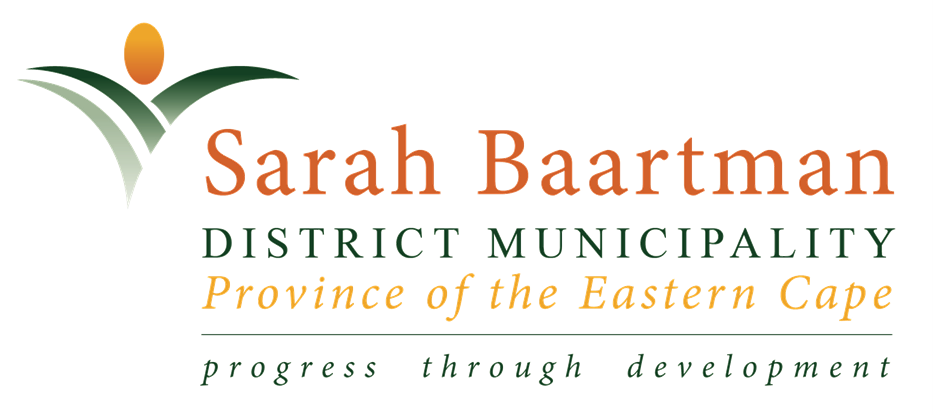 APPLICATION FOR EMPLOYMENTSENIOR MANAGERSAPPLICATION FORM FOR EMPLOYMENTTERMS AND CONDITIONSThe purpose of this form is to assist a municipality in selecting suitable candidates for an advertised post.This form must be completed in full, accurately and legibly. All substantial information relevant to a candidate must be provided in this form. Any additional information may be provided on the CV.Candidates shortlisted for interviews may be requested to furnish additional information that will assist municipalities to expedite recruitment and selection processes.All information received will be treated with strict confidentiality and will not be used for any other purpose than to assess the suitability of the applicant.This form is designed to assist the municipality with the recruitment, selection and appointment of senior managers in terms of the Local Government: Municipal Systems Act, 2000 (Act No. 32 of 2000).DETAILS OF THE ADVERTISED POST (as reflected in the advert)DETAILS OF THE ADVERTISED POST (as reflected in the advert)DETAILS OF THE ADVERTISED POST (as reflected in the advert)DETAILS OF THE ADVERTISED POST (as reflected in the advert)DETAILS OF THE ADVERTISED POST (as reflected in the advert)DETAILS OF THE ADVERTISED POST (as reflected in the advert)DETAILS OF THE ADVERTISED POST (as reflected in the advert)DETAILS OF THE ADVERTISED POST (as reflected in the advert)DETAILS OF THE ADVERTISED POST (as reflected in the advert)DETAILS OF THE ADVERTISED POST (as reflected in the advert)DETAILS OF THE ADVERTISED POST (as reflected in the advert)DETAILS OF THE ADVERTISED POST (as reflected in the advert)DETAILS OF THE ADVERTISED POST (as reflected in the advert)DETAILS OF THE ADVERTISED POST (as reflected in the advert)Advertised post applying forAdvertised post applying forReference numberReference numberName of municipalityName of municipalityNotice service periodNotice service periodPERSONAL DETAILSPERSONAL DETAILSPERSONAL DETAILSPERSONAL DETAILSPERSONAL DETAILSPERSONAL DETAILSPERSONAL DETAILSPERSONAL DETAILSPERSONAL DETAILSPERSONAL DETAILSPERSONAL DETAILSPERSONAL DETAILSPERSONAL DETAILSPERSONAL DETAILSSurnameSurnameFirst NamesFirst NamesID of Passport NumberID of Passport NumberRaceRaceAfricanAfricanAfricanAfricanColouredColouredIndianIndianIndianWhiteWhiteWhiteGenderGenderFemaleFemaleMaleDo you have a disabilityDo you have a disabilityYesYesNoIf yes, elaborateIf yes, elaborateAre you a South African citizen?Are you a South African citizen?YesYesNoIf no, what is your nationality?If no, what is your nationality?Work permit number (if any):Work permit number (if any):Do you hold any political office in a political party, whether in a permanent, temporary or acting capacity? If yes, provide information below.Do you hold any political office in a political party, whether in a permanent, temporary or acting capacity? If yes, provide information below.NoPolitical Party:Political Party:Position:Position:Expiry date:Expiry date:Expiry date:Do you hold a professional membership with any professional body? If yes, provide information in following column.Do you hold a professional membership with any professional body? If yes, provide information in following column.YesProfessional body:Membership number:Expiry date:YesProfessional body:Membership number:Expiry date:YesProfessional body:Membership number:Expiry date:YesProfessional body:Membership number:Expiry date:YesProfessional body:Membership number:Expiry date:YesProfessional body:Membership number:Expiry date:YesProfessional body:Membership number:Expiry date:YesProfessional body:Membership number:Expiry date:YesProfessional body:Membership number:Expiry date:YesProfessional body:Membership number:Expiry date:YesProfessional body:Membership number:Expiry date:NoCONTACT DETAILSCONTACT DETAILSCONTACT DETAILSCONTACT DETAILSCONTACT DETAILSCONTACT DETAILSCONTACT DETAILSCONTACT DETAILSCONTACT DETAILSCONTACT DETAILSCONTACT DETAILSCONTACT DETAILSCONTACT DETAILSCONTACT DETAILSCONTACT DETAILSPreferred language for correspondence?Telephone number during office hoursPreferred method for correspondence (mark with x)PostPostPostPostEmailEmailEmailEmailEmailFaxFaxFaxFaxFaxCorrespondence contact details (in terms of the above preferred method)QUALIFICATIONS (additional information may be provided on your CV)QUALIFICATIONS (additional information may be provided on your CV)QUALIFICATIONS (additional information may be provided on your CV)QUALIFICATIONS (additional information may be provided on your CV)QUALIFICATIONS (additional information may be provided on your CV)QUALIFICATIONS (additional information may be provided on your CV)QUALIFICATIONS (additional information may be provided on your CV)QUALIFICATIONS (additional information may be provided on your CV)QUALIFICATIONS (additional information may be provided on your CV)QUALIFICATIONS (additional information may be provided on your CV)QUALIFICATIONS (additional information may be provided on your CV)QUALIFICATIONS (additional information may be provided on your CV)QUALIFICATIONS (additional information may be provided on your CV)QUALIFICATIONS (additional information may be provided on your CV)QUALIFICATIONS (additional information may be provided on your CV)Name of school/Technical CollegeName of school/Technical CollegeName of school/Technical CollegeHighest QualificationHighest QualificationHighest QualificationHighest QualificationYear obtainedYear obtainedYear obtainedYear obtainedYear obtainedYear obtainedYear obtainedYear obtainedName of institutionName of institutionName of institutionName of QualificationName of QualificationName of QualificationName of QualificationNQF levelNQF levelNQF levelNQF levelNQF levelYear obtainedYear obtainedYear obtainedWORK EXPERIENCE (additional information may be provided in your CV)WORK EXPERIENCE (additional information may be provided in your CV)WORK EXPERIENCE (additional information may be provided in your CV)WORK EXPERIENCE (additional information may be provided in your CV)WORK EXPERIENCE (additional information may be provided in your CV)WORK EXPERIENCE (additional information may be provided in your CV)WORK EXPERIENCE (additional information may be provided in your CV)WORK EXPERIENCE (additional information may be provided in your CV)Employer (starting with most recent)PositionPositionFromFromToToReason for leavingEmployer (starting with most recent)PositionPositionMMYYMMYYReason for leavingIf you were previously employed in Local Government, indicate whether any condition exists that prevents your re-employment:If you were previously employed in Local Government, indicate whether any condition exists that prevents your re-employment:If you were previously employed in Local Government, indicate whether any condition exists that prevents your re-employment:If you were previously employed in Local Government, indicate whether any condition exists that prevents your re-employment:If you were previously employed in Local Government, indicate whether any condition exists that prevents your re-employment:If you were previously employed in Local Government, indicate whether any condition exists that prevents your re-employment:YesNoIf yes, provide the name of the previous employing municipality:If yes, provide the name of the previous employing municipality:DISCIPLINARY RECORDS DISCIPLINARY RECORDS DISCIPLINARY RECORDS DISCIPLINARY RECORDS DISCIPLINARY RECORDS DISCIPLINARY RECORDS Have you been dismissed for criminal on or after 5 July 2011Have you been dismissed for criminal on or after 5 July 2011YesNoNoNoIf Yes , name of the municipality or institutionIf Yes , name of the municipality or institutionType of misconduct or transgressionType of misconduct or transgressionDate of resignation / Disciplinary case finalisedDate of resignation / Disciplinary case finalisedAward /SanctionAward /SanctionDid you resign from your job on or after 5 July 2011 pending finalisation of the disciplinary proceedings; if yes provide details on a separate paper. Did you resign from your job on or after 5 July 2011 pending finalisation of the disciplinary proceedings; if yes provide details on a separate paper. YesYesNoNoCRIMINAL RECORDCRIMINAL RECORDCRIMINAL RECORDCRIMINAL RECORDCRIMINAL RECORDCRIMINAL RECORDWere you convicted of a criminal offence involving financial misconduct, fraud or corruption on or after 5 July 2011?  If yes please provide details on a separate sheet. Were you convicted of a criminal offence involving financial misconduct, fraud or corruption on or after 5 July 2011?  If yes please provide details on a separate sheet. YesYesYesNoIf yes, type of criminal act Date criminal case finalisedOutcome / judgementREFERENCES REFERENCES REFERENCES REFERENCES REFERENCES Name of refereeRelationshipTel [Office hours]Cellphone numberEmail DECLARATIONDECLARATIONI hereby declare that all information provided in this application and any attachments in support thereof it’s to the best of my knowledge true and correct. I understand that nay misrepresentation or failure to disclose any information may lead to my disqualification or termination of my employment contract if appointed. I hereby declare that all information provided in this application and any attachments in support thereof it’s to the best of my knowledge true and correct. I understand that nay misrepresentation or failure to disclose any information may lead to my disqualification or termination of my employment contract if appointed. SignatureDate